GCSE Physical EducationEnquiry Question: Does your height determine how strong you are?Enquiry Question: Does your height determine how strong you are?Enquiry Question: Does your height determine how strong you are?Enquiry Question: Does your height determine how strong you are?Enquiry Question: Does your height determine how strong you are?Enquiry Question: Does your height determine how strong you are?Enquiry Question: Does your height determine how strong you are?Unit title: Movement AnalysisWhy now?  Movement analysis relates to the mechanics of the body – biomechanics. Once students have been taught the anatomy of the body and are able to identify the muscles, bones and what movements occur at particular joints they will then be ready to learn how these movements are analysed. They will need to understand the levers of the body and the relationship between the planes of motion and the axis of rotation. This will allow them to have a greater understanding of the limitations of joints and help them design training programmes effectively for different types of people. Links to chapter 3.1.3 – Physical Training.Unit title: Movement AnalysisWhy now?  Movement analysis relates to the mechanics of the body – biomechanics. Once students have been taught the anatomy of the body and are able to identify the muscles, bones and what movements occur at particular joints they will then be ready to learn how these movements are analysed. They will need to understand the levers of the body and the relationship between the planes of motion and the axis of rotation. This will allow them to have a greater understanding of the limitations of joints and help them design training programmes effectively for different types of people. Links to chapter 3.1.3 – Physical Training.Unit title: Movement AnalysisWhy now?  Movement analysis relates to the mechanics of the body – biomechanics. Once students have been taught the anatomy of the body and are able to identify the muscles, bones and what movements occur at particular joints they will then be ready to learn how these movements are analysed. They will need to understand the levers of the body and the relationship between the planes of motion and the axis of rotation. This will allow them to have a greater understanding of the limitations of joints and help them design training programmes effectively for different types of people. Links to chapter 3.1.3 – Physical Training.Unit title: Movement AnalysisWhy now?  Movement analysis relates to the mechanics of the body – biomechanics. Once students have been taught the anatomy of the body and are able to identify the muscles, bones and what movements occur at particular joints they will then be ready to learn how these movements are analysed. They will need to understand the levers of the body and the relationship between the planes of motion and the axis of rotation. This will allow them to have a greater understanding of the limitations of joints and help them design training programmes effectively for different types of people. Links to chapter 3.1.3 – Physical Training.Unit title: Movement AnalysisWhy now?  Movement analysis relates to the mechanics of the body – biomechanics. Once students have been taught the anatomy of the body and are able to identify the muscles, bones and what movements occur at particular joints they will then be ready to learn how these movements are analysed. They will need to understand the levers of the body and the relationship between the planes of motion and the axis of rotation. This will allow them to have a greater understanding of the limitations of joints and help them design training programmes effectively for different types of people. Links to chapter 3.1.3 – Physical Training.Unit title: Movement AnalysisWhy now?  Movement analysis relates to the mechanics of the body – biomechanics. Once students have been taught the anatomy of the body and are able to identify the muscles, bones and what movements occur at particular joints they will then be ready to learn how these movements are analysed. They will need to understand the levers of the body and the relationship between the planes of motion and the axis of rotation. This will allow them to have a greater understanding of the limitations of joints and help them design training programmes effectively for different types of people. Links to chapter 3.1.3 – Physical Training.Unit title: Movement AnalysisWhy now?  Movement analysis relates to the mechanics of the body – biomechanics. Once students have been taught the anatomy of the body and are able to identify the muscles, bones and what movements occur at particular joints they will then be ready to learn how these movements are analysed. They will need to understand the levers of the body and the relationship between the planes of motion and the axis of rotation. This will allow them to have a greater understanding of the limitations of joints and help them design training programmes effectively for different types of people. Links to chapter 3.1.3 – Physical Training.KnowledgeStudents will know about…Application/SkillsStudents will be able to…Vocabulary(Tier 2 and 3)Home LearningAssessmentExtra ResourcesExtended ReadingCultural CapitalFirst, Second and Third class lever systems within sport. Mechanical AdvantageIdentification of Planes and Axis. Label diagrams correctlyDefine key termsDraw diagrams correctly i.e. first/second/third class levers Answer short answer questionsUse the 9-mark template to answer long answer questionsDemonstrate and model movements of the bodyUnderstand and know key equations. 1st Class Levers2nd Class Levers3rd Class LeversFulcrumLoadEffortMechanical AdvantagePlanes – frontal, transvers, sagittalAxis – longitudinal, transverse, sagittal.Use of Google Classroom and blended learning. PiXL: https://www.pixl.org.uk/ Seneca: https://senecalearning.com/en-GB/ Afterschool revision lessons at Langdon Park.Milk: https://my.milkapp.io/ Question/AnswerSelf- assessmentPeer assessmentExaminationsBook reviews and markingAssignments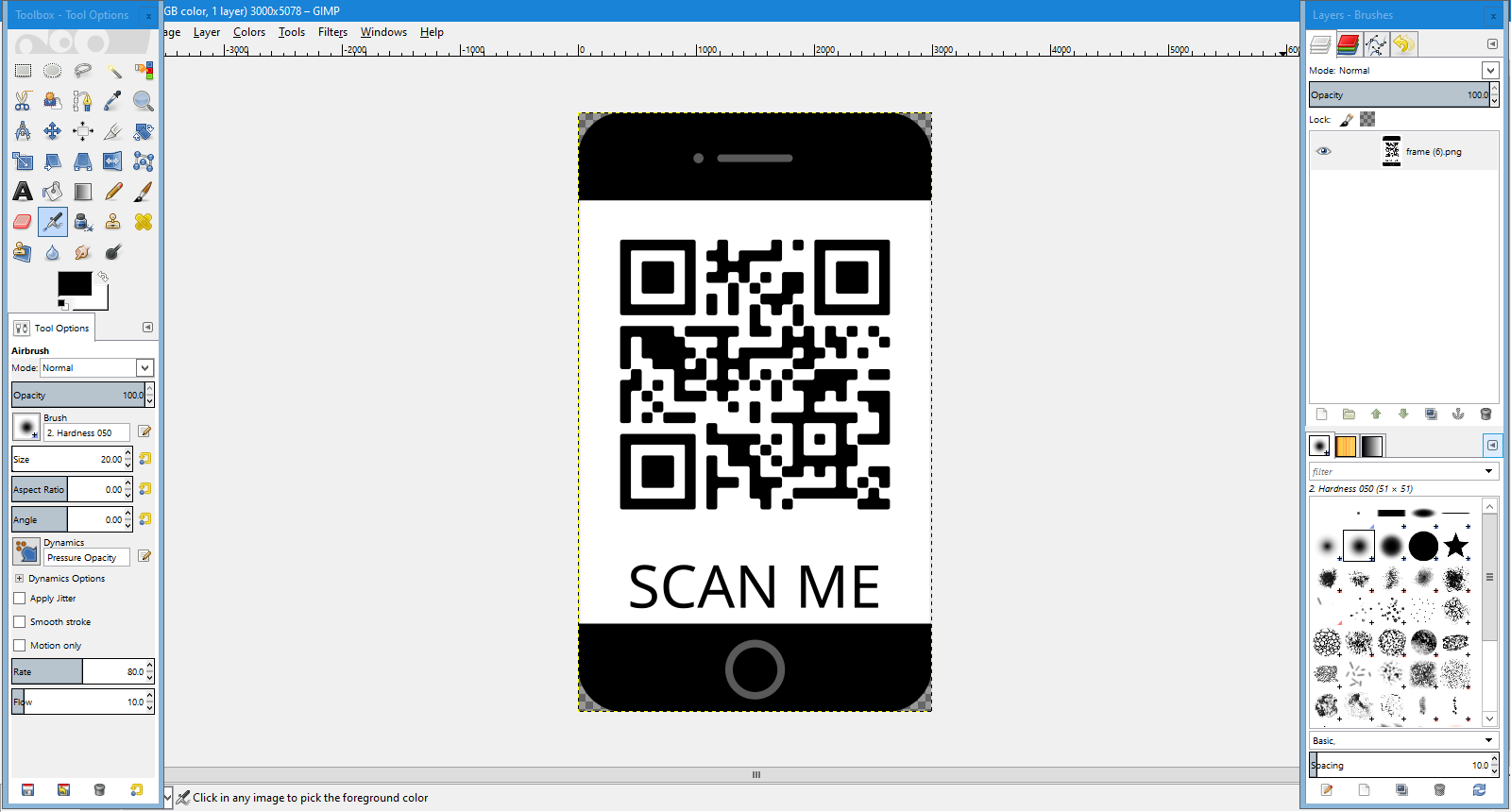 QR Code – Linked to the AQA Specificationhttps://www.aqa.org.uk/subjects/physical-education/gcse/physical-education-8582 Revise AQA GCSE (9-1) Revision GuideAQA GCSE (9-1) PE (Aqa for Gcse)Links with the Science and the maths faculty with regards to mechanics and forces.YouTube clips are watched alongside other video clips to enhance understanding of topics. https://nathanwalkerphysed.com/pe-geeks-corner/ 